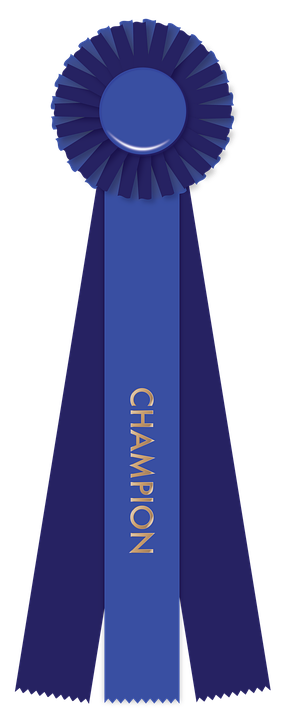 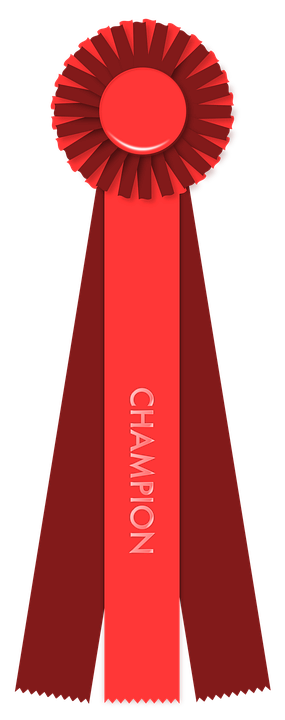 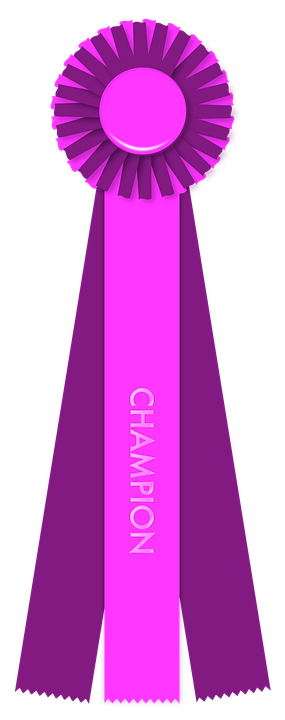 ---------------------------------------------------------------------------------------------------------------------------Please choose your membership option:𛲠 Blue Ribbon (Family)- $600				𛲠Red Ribbon- $475𛲠 Yellow Ribbon  Membership-$250				𛲠 Single’s Membership-$125𛲠 Kid’s Membership- Add $100 to selected membershipName(s):_____________________________________________________________________Business:____________________________________________________________________Address:_______________________________ City:_____________ State:_______Zip:______Phone:__________________________________Email:______________________________Please make Checks Payable to the Contra Costa County Fair Heritage Foundation and mail this form to: 1201 West 10th Street, Antioch, CA 94509 or email listed above. Blue Ribbon Membership- $6002 Adult and Up to 4 Children Season Passes to the Fair.1 On Grounds Parking pass- (Livestock Area) & 1 any lot 2 Adult and Up to 4 Children Hospitality Grove Passes2 Heritage Foundation Memorabilia itemsRed Ribbon Membership- $4754 Season Passes to the Contra Costa County Fair1 On Grounds Parking Pass- (Livestock Area) & 1 any lot4 Hospitality Grove Passes2 Heritage Foundation Memorabilia items Yellow Ribbon Membership- $250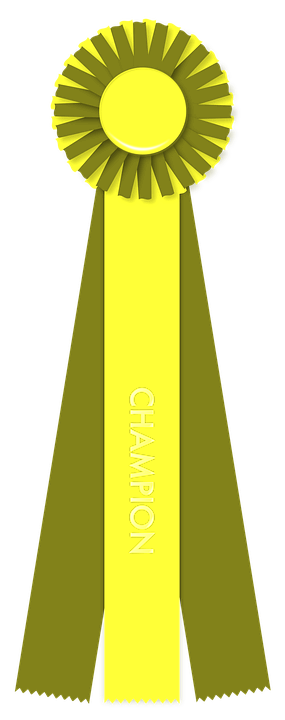 2 Season Passes to the Contra Costa County Fair 2 Season Parking Passes (Any Paid Lot)2 Hospitality Grove PassesSingle’s Membership- $125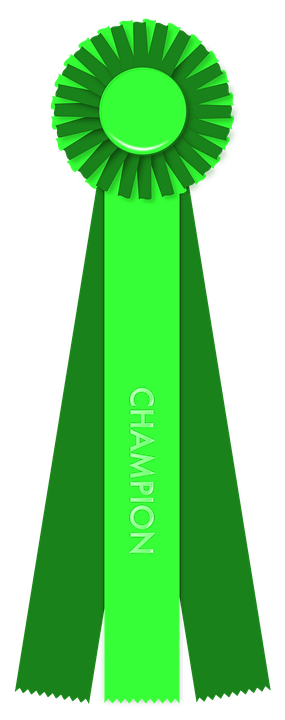 1 Season Pass to the Fair 1 Season Parking Pass (Any Paid Lot)1 Hospitality GroveKid’s Membership (Up to 18 years of age) (Add $100)1 Season Pass to the Contra Costa County Fair 1 Hospitality Grove Pass**Child must be accompanied by an adult**